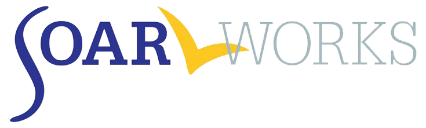 SOAR Checklist for Initial Claims(Complete checklist and place on top of application packet before submitting to SSA.)Date: __________________________    Claimant’s Name: ________________________________   SSN: _________________Caseworker’s Name: ______________________________ Phone #: _______________Paper FormsSSA-8000: Application for Supplemental Security Income (SSI)SSA-827: Authorization to Disclose Information to SSASSA-1696: Appointment of RepresentativeSSA-8510: Authorization for the Social Security Administration to Obtain Personal InformationIf applicable:SSA-3373 Function Report (Only needed if a medical summary report according to the SOAR training is NOT submitted).SSA-4814 Medical Report on Adult with Allegation of Human Immunodeficiency Virus (HIV) InfectionOn-line Forms SSA-i3368: Internet Disability Report – Submitted on: ___________________SSA-16: Application for Social Security Disability Insurance (SSDI) – Submitted on:___________________Medical Summary ReportMedical Records